ST JOHN’S WAY MEDICAL CENTREPATIENT PARTICIPATION GROUP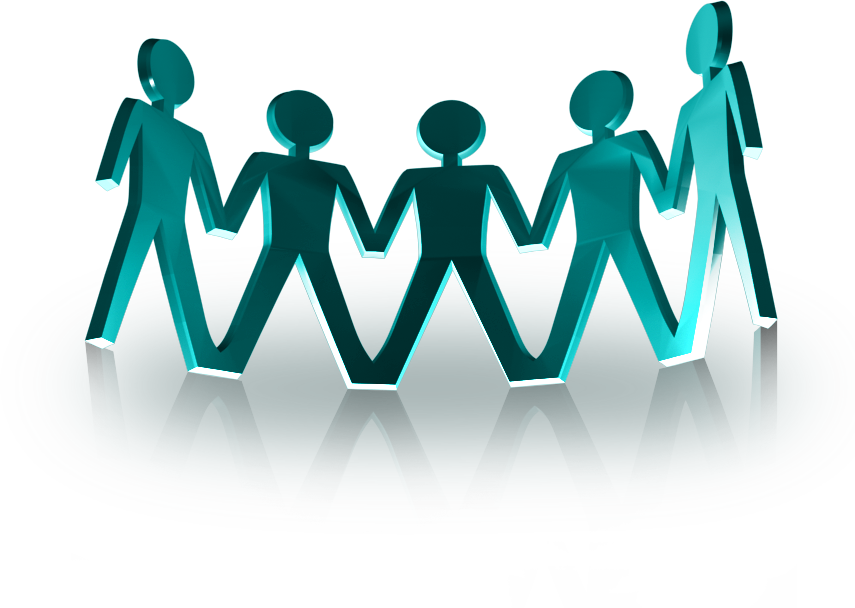 PPG MeetingTuesday 25th April 20231:00 – 2:30pm on Microsoft TeamsAGENDA* To help meetings go smoothly, please email queries and suggestions in advance to sjwpatient.group@nhs.net Quorum count and overview of meeting from the Chair (NB the quorum for all general meetings shall be 5 members)1:00pmPrevious minutesLast meeting on 16/02/2023 MS apologise unable to attend – no online access– will re-join us in the future1:05pmUpdates from the practiceQOF (Quality Outcome Framework)Frequent attenders1:10pmPPG sign up sheet 1:20pmPPG improvements to practice - Jan1:30pmQ&A with inhouse Pharmacist Dalmar2:00pmAgenda Item - suggestions for next meeting If you want to make suggestions please write these down on the form provided and hand items to Jan at the meeting2:25pmDates and Chair for next PPG meetings Next SJW PPG meetings – to be confirmed at the meetingMeeting ends at 2:30pm